КРУГЛЫЙ СТОЛ«ДЕТИ И ПРАВИЛА ДОРОЖНОГО ДВИЖЕНИЯ»Воспитатель:  Цагаева  М.К.    Цель: Организация совместной деятельности родителей и педагогов по профилактике детского дорожно-транспортного травматизма; повышения культуры участников дорожного движения. Знакомство с методами обучения детей основам дорожной безопасности.1. Вступительное слово воспитателя: - Здравствуйте уважаемые родители!Сегодняшний круглый стол я бы хотела посвятить очень важной теме – ФОРМИРОВАНИЮ У ДЕТЕЙ ОСОЗНАННОГО ОТНОШЕНИЯ К ВЫПОЛНЕНИЮ ПРАВИЛ ДОРОЖНОГО ДВИЖЕНИЯ.В наше время мы с вами наблюдаем в СМИ и порой видим, к сожалению, сами аварии на дорогах, где зачастую есть пострадавшие. Самое страшное, когда в подобной ситуации оказываются дети. Нашей задачей является, как можно раньше начать объяснения нашим детям об опасности, которые их подстерегают на дороге.В нашем детском саду проводятся занятия, на которых дети получают знания согласно возрасту, индивидуальным особенностям.В младших группах педагоги знакомят с элементарными правилами дорожного движения  используя иллюстрации, сюжетные картинки, художественное слово, игры дидактические и подвижные, просмотр познавательных мультфильмов. В группах более старшего возраста педагоги с детьми ходят на экскурсию в места ближайшего окружения, к перекрестку и проводят наблюдения, закрепляют правила пешехода.  После этого на прогулках в игровой форме создается ситуация, которую дети должны постараться решить правильно. Организуются сюжетно-ролевые игры «Автошкола», «Поездка на автобусе», «Экскурсия». На занятия в детский сад приглашается инспектор ГИБДД и проводит обучающие беседы с детьми. Также проводятся развлечения и праздники с музыкальным руководителем и с инструктором по ФИЗО.В каждой группе педагоги оформляют уголок дорожной безопасности, где находятся развивающие игры и пособия согласно возрасту. Для родителей изготавливаются разнообразные стенды, ширмы, папки - передвижки, памятки, буклеты. Проводятся конкурсы тематических игр и пособий.Задача родителей так же имеет  значительную роль в обучении правилам дорожного движения. Ведь бывает, что сами родители нарушают ПДД, например, перебегая дорогу с ребенком на красный свет или в неположенном месте. Конечно, это скажется на восприятии ребенка, так как появляется противоречие между словами и действиями родителей. Поэтому во избежание каких-либо нештатных ситуаций, рекомендуется правильные слова подкреплять правильными же поступками. Именно благодаря этому мы с вами сможем донести до ребенка максимум полезной информации.2. Обсуждение. А сейчас, давайте поделимся опытом, как же вы знакомите детей с правилами дорожного движения (общение родителей; решение проблемных ситуаций на слайдах)3. Игровая деятельность. «Игра в мяч» (игра сродителями и с детьми).Цель: закрепить знания родителей о правилах дорожного движения, знаках светофора.       Ход игры:  Воспитатель с мячом встает в центр круга и бросает мяч  родителю или ребенку, одновременно задавая вопрос. Тот отвечает и бросает мяч воспитателю. Игра проводится со всеми взрослыми и детьми по очереди.Воспитатель: По дороге кто идет?Взрослый: Пешеход.Воспитатель: Кто машину ведет?Взрослый: Водитель.Воспитатель: Сколько «глаз» у светофора?Взрослый: Три глаза.Воспитатель: Если красный «глаз» горит, то о чем он говорит?Взрослый: Стой и жди.Воспитатель: Если желтый «глаз» горит, то о чем он говорит?Взрослый: Подожди.Воспитатель: Если зеленый «глаз» горит, то о чем он говорит?Взрослый: Можете идти.Воспитатель: Идут наши ножки по пешеходной.Взрослый: Дорожке.Воспитатель: Где мы автобус ждем?Взрослый: На остановке.Воспитатель: Где играем в прятки?Взрослый: На детской площадке.4. Итог.   Я бы хотела закончить наш круглый стол стихами Андрея Усачёва:Правила дорожного движения-Это часть Таблицы Уважения:Пешехода надо уважать,На него не надо наезжать.И прошу вас уважать шофёра,Каждый может стать шофёром скороЕсли рядом путь перебегать.Можем мы шофёра напугать.Нужно всем участникам движенияСоблюдать Законы Уважения!Вырастить из детей дисциплинированных пешеходов, уберечь их от беды, обязаны помочь все, кто непосредственно общается с ними. И соблюдение ПДД - самое главное для сохранения жизни и здоровья их детей. Это долг каждого взрослого. Поэтому очень важно в данном направлении сотрудничество детского сада и родителей.     СПАСИБО ЗА ПОНИМАНИЕ И ИНТЕРЕСНОЕ ОБЩЕНИЕ!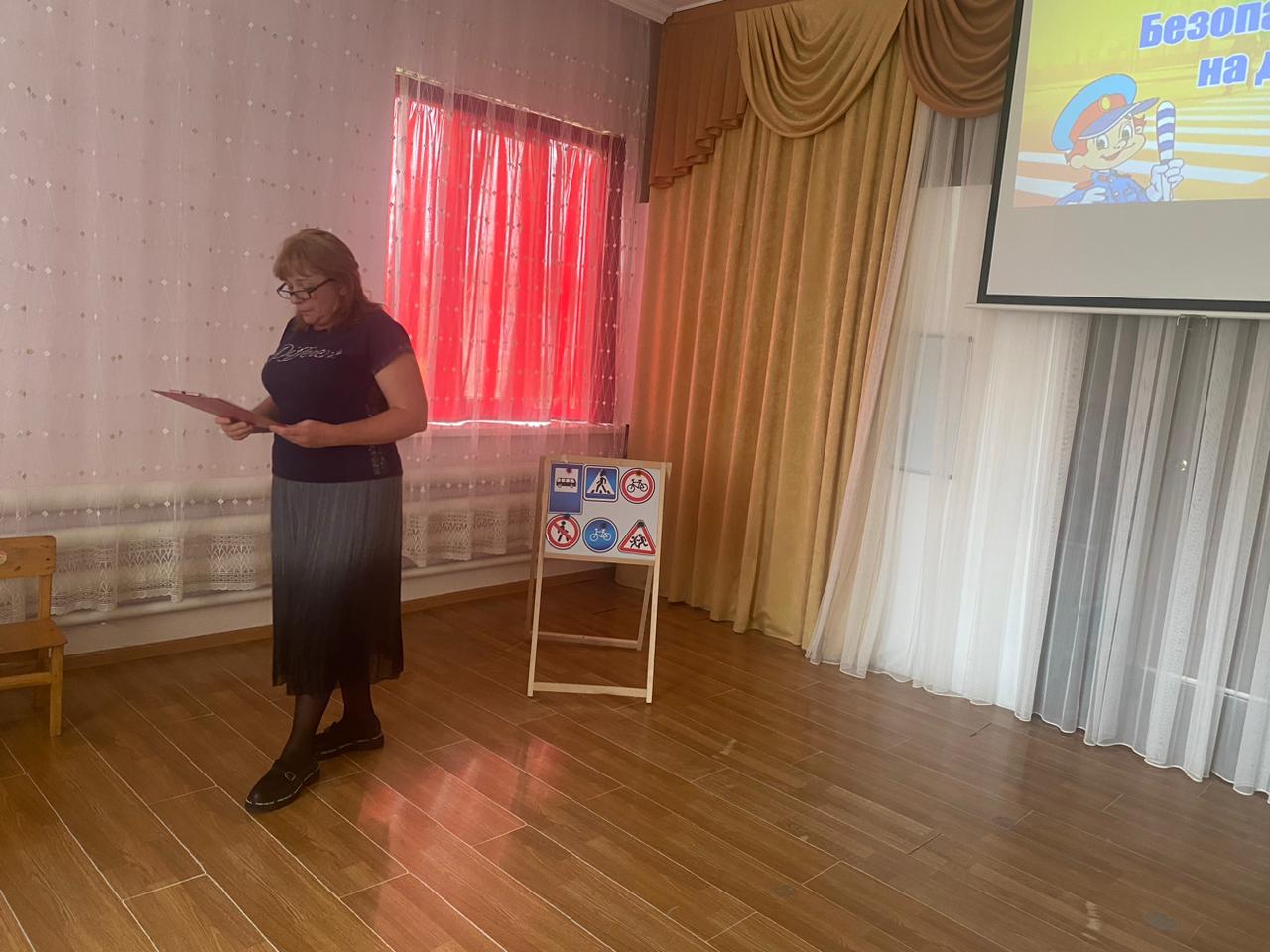 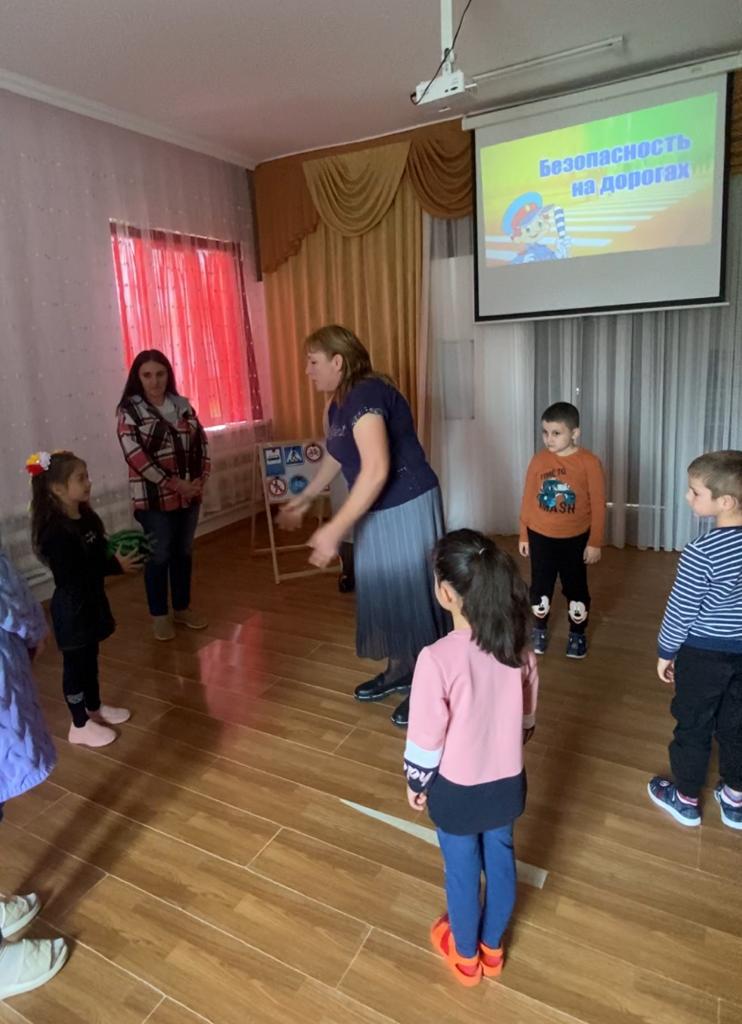 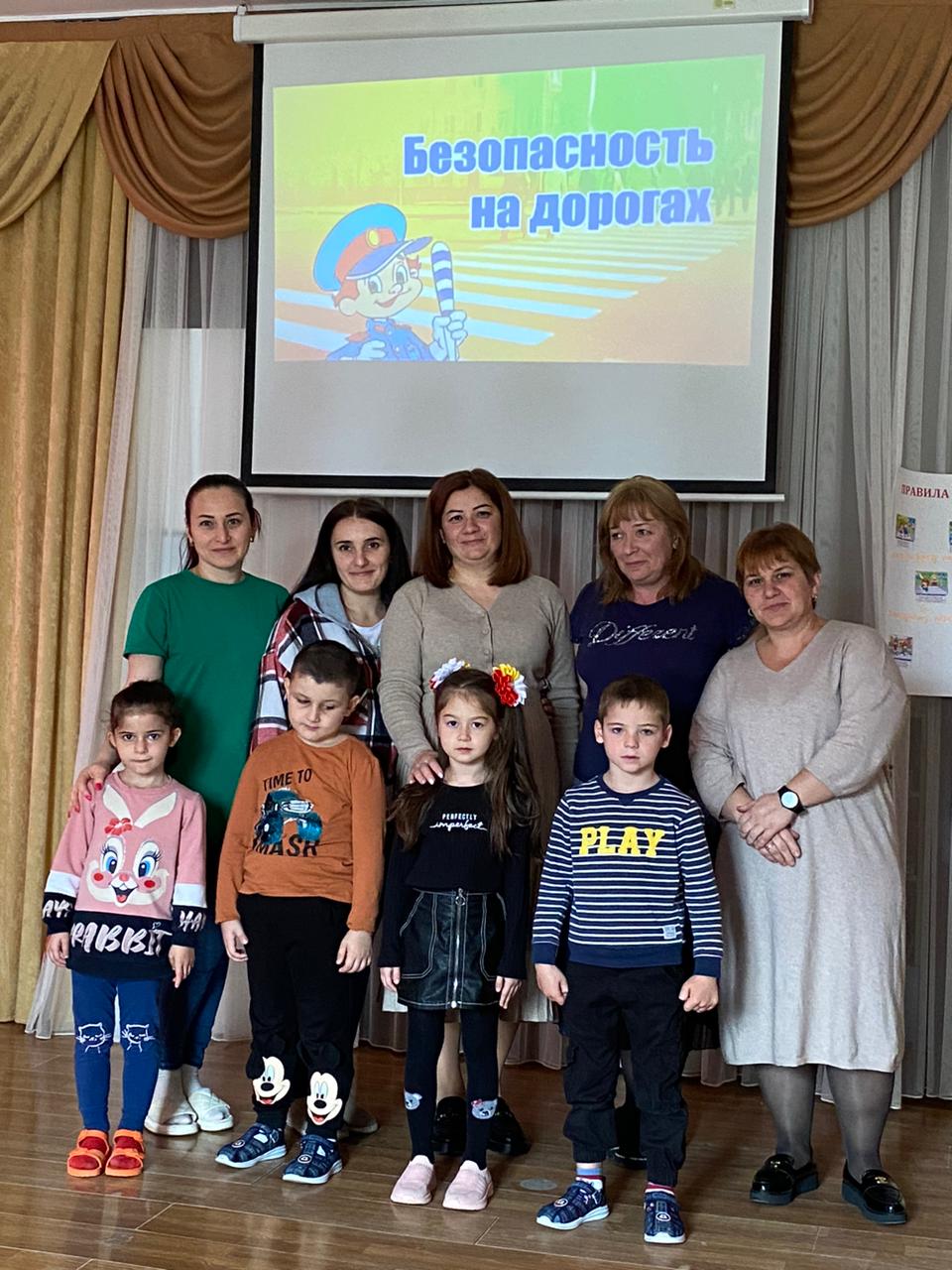 